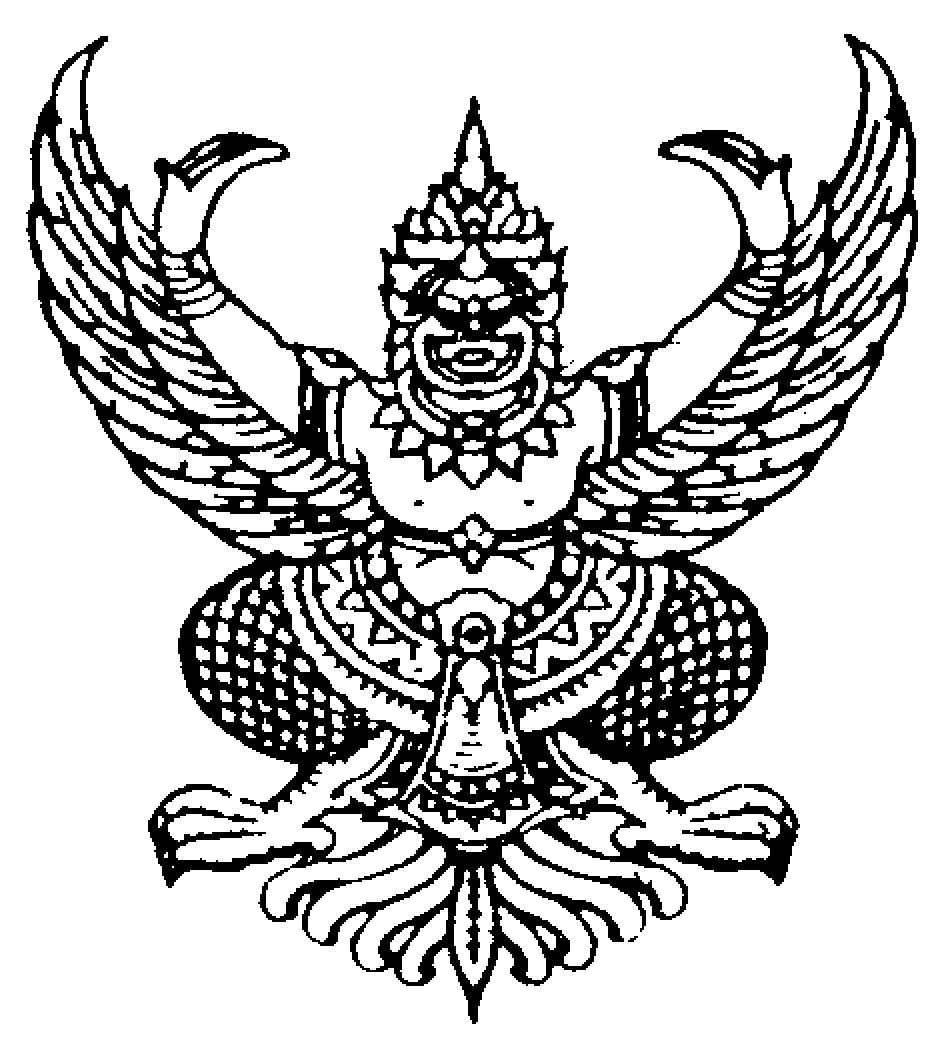 บันทึกข้อความส่วนราชการ   สำนักงานส่งเสริมการปกครองท้องถิ่นจังหวัดชัยนาท (กลุ่มงานกฎหมายฯ) โทร.056-416380              ที่    ชน 0023.4/                               	วันที่                ตุลาคม    2564เรื่อง 	ขอความอนุเคราะห์เผยแพร่ประชาสัมพันธ์ข้อมูลความรู้เกี่ยวกับการเลือกตั้งสมาชิกสภาองค์การบริหาร	ส่วนตำบลและนายกองค์การบริหารส่วนตำบลเรียน 	ผู้ว่าราชการจังหวัดชัยนาท	      	1. ต้นเรื่อง	 สำนักงานคณะกรรมการการเลือกตั้งมีหนังสือ ด่วนที่สุด ที่ ลต 0021/ว 1357 ลงวันที่ 27 กันยายน 2564 แจ้งว่า ได้เตรียมความพร้อมเกี่ยวกับการรณรงค์ประชาสัมพันธ์ เพื่อสร้างความรู้ความเข้าใจและการตระหนักรู้ถึงความสำคัญของการเลือกตั้ง และการให้บริการประชาชน ในการเลือกตั้งสมาชิกสภาองค์การบริหารส่วนตำบลและนายกองค์การบริหารส่วนตำบล ดังนี้	 1.1 จัดเตรียมชุดความรู้และแผนงานจัดการเลือกตั้ง คู่มือประชาชน คู่มือสื่อมวลชนและคู่มือการรับสมัครรับเลือกตั้ง เกี่ยวกับการเลือกตั้งสมาชิกสภาองค์การบริหารส่วนตำบลและนายกองค์การบริหารส่วนตำบล	 1.2 ปฏิทินการเลือกตั้งสมาชิกสภาองค์การบริหารส่วนตำบลและนายกองค์การบริหารส่วนตำบล	 1.3 จัดทำข้อความสั้น Key Words เพื่อใช้ประชาสัมพันธ์การเลือกตั้งสมาชิกสภาองค์การบริหารส่วนตำบลและนายกองค์การบริหารส่วนตำบล โดยมีข้อความดังนี้ “ทุกเสียงคือพลัง เลือกตั้งสุจริต ใช้สิทธิโปร่งใส”	 1.4 ตัวอย่างป้ายประชาสัมพันธ์การเลือกตั้งสมาชิกสภาองค์การบริหารส่วนตำบลและนายกองค์การบริหารส่วนตำบล	 1.5 สปอตรณรงค์ประชาสัมพันธ์การเลือกตั้งสมาชิกสภาองค์การบริหารส่วนตำบลและนายกองค์การบริหารส่วนตำบล	 1.6 รายการอักษรวิ่งเพื่อใช้ประชาสัมพันธ์การเลือกตั้งสมาชิกสภาองค์การบริหารส่วนตำบลและนายกองค์การบริหารส่วนตำบล	 1.7 ประชาสัมพันธ์การให้บริการแอปพลิเคชันฉลาดเลือก “Smart Vote” เพื่ออำนวยความสะดวกแก่ผู้มีสิทธิเลือกตั้งในการสืบค้นข้อมูลเกี่ยวกับการเลือกตั้งท้องถิ่น ความรู้เกี่ยวกับกระบวนการเลือกตั้งและข้อมูลอื่น ๆ ที่เกี่ยวข้องโดยสามารถดาวน์โหลดได้ทาง App Store สำหรับระบบ IOS และ Google play สำหรับระบบ android	 1.8 ประชาสัมพันธ์การให้บริการแอปพลิเคชัน “ตาสับปะรด” เพื่อใช้ในการติดตามสถานการณ์และป้องปรามการทุจริตเลือกตั้ง โดยให้ประชาชนเข้ามามีส่วนร่วมในการติดตาม ตรวจสอบการเลือกตั้ง โดยสามารถรายงานสถานการณ์ได้ทั้งข้อความ ภาพ เสียง หรือวิดีโอ โดยสามารถดาวน์โหลดแอปพลิเคชันได้ทาง App Store สำหรับระบบ IOS และ Google play สำหรับระบบ android	 1.9 ประชาสัมพันธ์การให้บริการศูนย์บริการสายด่วนเลือกตั้ง 1444 เพื่ออำนวยความสะดวกให้กับประชาชนในการติดต่อสอบถามข้อมูลการเลือกตั้งท้องถิ่นและข่าวสารต่าง ๆ ในวันและเวลาราชการ และหากต้องการติดต่อนอกวันและเวลาดังกล่าว สามารถติดต่อผ่านช่องทางแฟนเพจ “สำนักงานคณะกรรมการการเลือกตั้ง” เพื่อรับข่าวสารได้ตลอด 24 ชั่วโมง ภายใต้ความมุ่งมั่นในการให้บริการที่ว่า “ทุกคำถาม มีคำตอบ ทุกคำตอบ เราติดตามด้วยความใส่ใจ” 	 จึงขอความอนุเคราะห์ผู้ว่าราชการจังหวัดเผยแพร่ประชาสัมพันธ์ให้ประชาชนรับทราบผ่านช่องทาง และเครือข่ายต่าง ๆ ที่อยู่ในความดูแลตามที่เห็นสมควร และตอบแบบสอบถามตาม QR CODE ที่ปรากฏ/ที่ปรากฏ...-2-ที่ปรากฏท้ายหนังสือ ทั้งนี้ สามารถดาวน์โหลดเอกสารประชาสัมพันธ์ตามข้อ 1.1 – 1.6 ได้ในเว็บไซต์ https://www.ect.go.th/ect_th/news_page.php?nid=11588#media โดยสำนักงานคณะกรรมการการเลือกตั้งจะได้เพิ่มเติมและปรับปรุงข้อมูล เพื่อให้การประชาสัมพันธ์มีประสิทธิภาพและเป็นปัจจุบัน	2. ข้อพิจารณา		 พิจารณาแล้วเห็นว่า เพื่อให้การรณรงค์เผยแพร่ประชาสัมพันธ์การเลือกตั้งสมาชิกสภาองค์การบริหารส่วนตำบลและนายกองค์การบริหารส่วนตำบลเป็นไปด้วยความเรียบร้อย ครอบคลุมทุกพื้นที่และเกิดประโยชน์สูงสุด จึงเห็นควรแจ้งนายอำเภอทราบเพื่อดำเนินการแจ้งองค์การบริหารส่วนตำบลในเขตพื้นที่ดำเนินการประชาสัมพันธ์ให้ประชาชนรับทราบ และเห็นควรมอบหมายให้สำนักงานส่งเสริมการปกครองท้องถิ่นจังหวัดชัยนาทเป็นผู้ดำเนินการตอบแบบสอบถามของสำนักงานคณะกรรมการการเลือกตั้ง	3. ข้อเสนอ		 จึงเรียนมาเพื่อโปรดพิจารณา หากเห็นชอบโปรดลงนามในหนังสือที่เสนอมาพร้อมนี้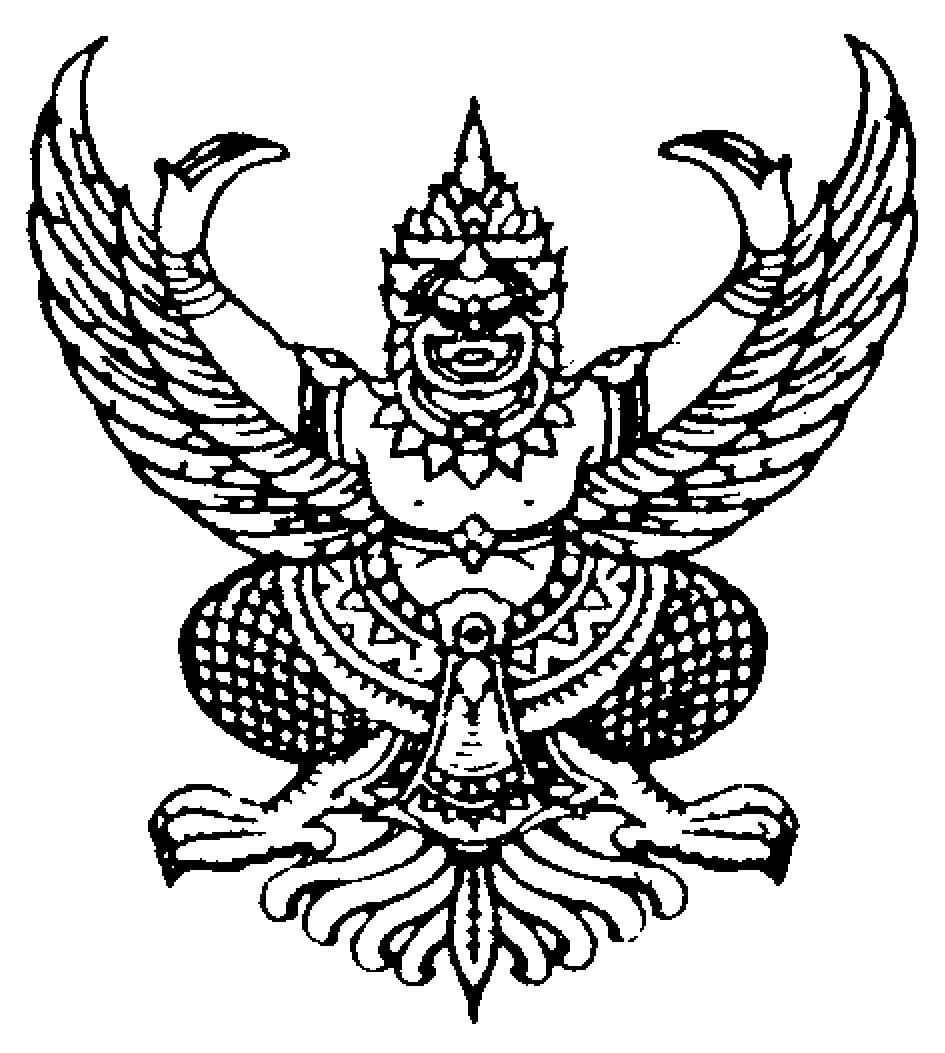 ที่ ชน ๐๐๒๓.๔ /ว	ศาลากลางจังหวัดชัยนาท	ถนนพรหมประเสริฐ  ชน  ๑๗๐๐๐                                                                          ตุลาคม  2564เรื่อง 	ขอความอนุเคราะห์เผยแพร่ประชาสัมพันธ์ข้อมูลความรู้เกี่ยวกับการเลือกตั้งสมาชิกสภาองค์การบริหาร	ส่วนตำบลและนายกองค์การบริหารส่วนตำบลเรียน 	นายอำเภอ ทุกอำเภอสิ่งที่ส่งมาด้วย   	สำเนาหนังสือสำนักงานคณะกรรมการการเลือกตั้ง ด่วนที่สุด ที่ ลต 0021/ว 1357 	ลงวันที่ 27 กันยายน 2564 	จำนวน 1 ฉบับ	ด้วยสำนักงานคณะกรรมการการเลือกตั้งแจ้งว่า ได้เตรียมความพร้อมเกี่ยวกับการรณรงค์ประชาสัมพันธ์ เพื่อสร้างความรู้ความเข้าใจและการตระหนักรู้ถึงความสำคัญของการเลือกตั้ง และการให้บริการประชาชน ในการเลือกตั้งสมาชิกสภาองค์การบริหารส่วนตำบลและนายกองค์การบริหารส่วนตำบล ดังนี้	1. จัดเตรียมชุดความรู้และแผนงานจัดการเลือกตั้ง คู่มือประชาชน คู่มือสื่อมวลชนและคู่มือการรับสมัครรับเลือกตั้ง เกี่ยวกับการเลือกตั้งสมาชิกสภาองค์การบริหารส่วนตำบลและนายกองค์การบริหารส่วนตำบล	2. ปฏิทินการเลือกตั้งสมาชิกสภาองค์การบริหารส่วนตำบลและนายกองค์การบริหารส่วนตำบล	3. จัดทำข้อความสั้น Key Words เพื่อใช้ประชาสัมพันธ์การเลือกตั้งสมาชิกสภาองค์การบริหารส่วนตำบลและนายกองค์การบริหารส่วนตำบล โดยมีข้อความดังนี้ “ทุกเสียงคือพลัง เลือกตั้งสุจริต ใช้สิทธิโปร่งใส”	4. ตัวอย่างป้ายประชาสัมพันธ์การเลือกตั้งสมาชิกสภาองค์การบริหารส่วนตำบลและนายกองค์การบริหารส่วนตำบล	5. สปอตรณรงค์ประชาสัมพันธ์การเลือกตั้งสมาชิกสภาองค์การบริหารส่วนตำบลและนายกองค์การบริหารส่วนตำบล	6. รายการอักษรวิ่งเพื่อใช้ประชาสัมพันธ์การเลือกตั้งสมาชิกสภาองค์การบริหารส่วนตำบลและนายกองค์การบริหารส่วนตำบล	7. ประชาสัมพันธ์การให้บริการแอปพลิเคชันฉลาดเลือก “Smart Vote” เพื่ออำนวยความสะดวกแก่ผู้มีสิทธิเลือกตั้งในการสืบค้นข้อมูลเกี่ยวกับการเลือกตั้งท้องถิ่น ความรู้เกี่ยวกับกระบวนการเลือกตั้งและข้อมูลอื่น ๆ ที่เกี่ยวข้องโดยสามารถดาวน์โหลดได้ทาง App Store สำหรับระบบ IOS และ Google play สำหรับระบบ android	8. ประชาสัมพันธ์การให้บริการแอปพลิเคชัน “ตาสับปะรด” เพื่อใช้ในการติดตามสถานการณ์และป้องปรามการทุจริตเลือกตั้ง โดยให้ประชาชนเข้ามามีส่วนร่วมในการติดตาม ตรวจสอบการเลือกตั้ง โดยสามารถรายงานสถานการณ์ได้ทั้งข้อความ ภาพ เสียง หรือวิดีโอ โดยสามารถดาวน์โหลดแอปพลิเคชันได้ทาง App Store สำหรับระบบ IOS และ Google play สำหรับระบบ android	9. ประชาสัมพันธ์การให้บริการศูนย์บริการสายด่วนเลือกตั้ง 1444 เพื่ออำนวยความสะดวกให้กับประชาชนในการติดต่อสอบถามข้อมูลการเลือกตั้งท้องถิ่นและข่าวสารต่าง ๆ ในวันและเวลาราชการ และหากต้องการติดต่อนอกวันและเวลาดังกล่าว สามารถติดต่อผ่านช่องทางแฟนเพจ “สำนักงานคณะกรรมการการเลือกตั้ง” เพื่อรับข่าวสารได้ตลอด 24 ชั่วโมง ภายใต้ความมุ่งมั่นในการให้บริการที่ว่า “ทุกคำถาม มีคำตอบ ทุกคำตอบ เราติดตามด้วยความใส่ใจ”รายละเอียดปรากฏตามหนังสือที่ส่งมาพร้อมนี้/จังหวัดชัยนาท...-2-	จังหวัดชัยนาทพิจารณาแล้วเห็นว่า เพื่อให้การรณรงค์เผยแพร่ประชาสัมพันธ์การเลือกตั้งสมาชิกสภาองค์การบริหารส่วนตำบลและนายกองค์การบริหารส่วนตำบลเป็นไปด้วยความเรียบร้อย ครอบคลุมทุกพื้นที่และเกิดประโยชน์สูงสุด จึงขอให้แจ้งองค์การบริหารส่วนตำบลในเขตพื้นที่ทราบและดำเนินการประชาสัมพันธ์ให้ประชาชนรับทราบ ทั้งนี้ สามารถดาวน์โหลดเอกสารประชาสัมพันธ์ตามข้อ 1 – 6 ได้ในเว็บไซต์ https://www.ect.go.th/ect_th/news_page.php?nid=11588#media โดยสำนักงานคณะกรรมการการเลือกตั้งจะได้เพิ่มเติมและปรับปรุงข้อมูล เพื่อให้การประชาสัมพันธ์มีประสิทธิภาพและเป็นปัจจุบัน	จึงเรียนมาเพื่อดำเนินการต่อไป	 ขอแสดงความนับถือสำนักงานส่งเสริมการปกครองท้องถิ่นจังหวัดกลุ่มงานกฎหมาย ระเบียบและเรื่องร้องทุกข์โทร. ๐-๕๖๔๑-๖๓๘0โทรสาร ๐-๕๖๔๑-๖๖๐๓ 